Učenci in učenke, sledite razlagi in navodilom za delo na daljavo v tem tednu. Spremljajte tudi obvestila preko e-pošte in se na njih odzivajte. Navodila za delo v prihajajočem tednu (6. 4.—10. 4. 2020)V spletni učilnici reši vprašalnik o delu na daljavo in ga izpolni. Bodi pri odgovorih dosleden, saj bom v skladu z rezultati načrtovala tudi način in metode dela v prihodnje. V DZ na str. 42 preberi besedilo v modrem okvirčku in si oglej prikazano tabelo.  Zapis v zvezek (lahko tudi natisnete in zalepite)STOPNJEVANJE PRIDEVNIKOV Kadar primerjamo lastnosti dveh ali več stvari, bitij in pojmov, govorimo o stopnjevanju pridevnikov. Stopnjujemo večinoma lastnostne pridevnike (kakšen/kakšna/kakšno), medtem ko vrstne in svojilne pridevnike običajno ne stopnjujemo.  Poznamo tri stopnje pridevnika, in sicer: osnovnik je prva ali osnovna stopnja primerjave med lastnostmi, primernik je druga ali srednja/vmesna stopnja, presežnik je tretja stopnja in pomeni najvišjo stopnjo primerjave.Pridevnike stopnjujemo na dva načina: 1. Stopnjevanje s priponskimi obrazili- ji       nizek – nižji – najnižji- ši      širok – širši – najširši-ejši    debel – debelejši – najdebelejši2. Opisno stopnjevanje ali stopnjevanje s prislovom (bolj/manj)bel – manj bel – najmanj belčrn – bolj črn – najbolj črnOpisno stopnjujemo pridevnike za barve in obliko ter svojilne pridevnike.Loti se reševanja nalog od 28. do 32., pri čemer zadnjo nalogo narediš v zvezek.Za izziv se lahko lotite tudi naloge 33 na str. 44. Ob 34. nalogi povzemi vso naučeno snov. V snopiču z miselnimi vzorci dopolni podatke za pridevnik. Pomagaj si z zapiski v zvezku. *Prilagoditve za učence s posebnimi potrebami - str. 42, naloga 28: stopnjujte pridevnike: majhen, dolg, drag, utrujen, rumen, nizek, mrzel, nežen, širok, šibkejši. Po zmožnostih lahko tudi ostale. - str. 43, naloge 29-31 rešite v celoti; pri nalogi 32 pa v zvezek zapišite smiselne povedi s štirimi naštetimi pridevniki po izbiri. - str. 44, naloga 34: v snopiču z miselnimi vzorci dopolni shemo o pridevniku in ponovi ter utrdi svoje znanje. V zvezku poišči zapisane kriterije uspešnosti za poglavje o pridevniku in ovrednoti svoje dosedanje znanje (h kriterijem pripišite simbol).  Preglej naloge v poglavju Pridevnik. Iz vsakega podpoglavja (vrste pridevnikov, sklanjanje pridevnikov, stopnjevanje pridevnikov) pripravi po eno nalogo (vsaj 4 primere) z rešitvami. Pri oblikovanju nalog si pomagaj z nalogami v DZ, z gradivom na spletu (interaktivne naloge na Rokusu), uresničite lastne ideje/zamisli o nalogah.   Svoje naloge mi pošljite v Wordovem dokumentu na moj e-naslov do petka, 10. 4. 2020.  Za nasvete in razlago sem vam na voljo v spletni učilnici ali na e-naslovu. Tekom tedna se bomo zmenili tudi za video srečanje. 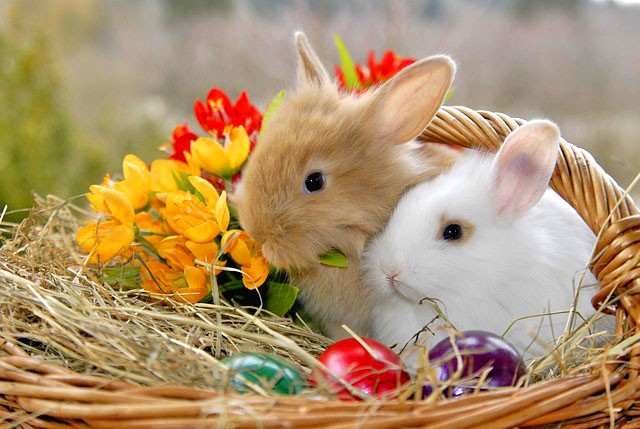 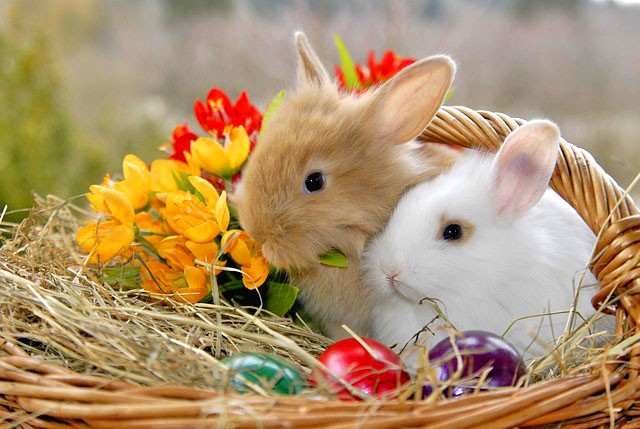 Želim vam miren in uspešen delovni teden ter prijeten praznični vikend! učiteljica Martina OSNOVNIKPRIMERNIKPRESEŽNIKstarstarejšinajstarejšileplepšinajlepšimoderbolj modernajbolj moderKriterij uspešnostiVrednotim svoje znanje (pobarvaj trditev)Uspešen bom, ko bom vedel, kaj poimenujejo pridevniki. obvladam                                      sem na dobri poti do uspeha :/ moram se še učiti in vaditi      Uspešen bom, ko bom prepoznal vrsto pridevnika. obvladam                                      sem na dobri poti do uspeha :/ moram se še učiti in vaditi      Uspešen bom, ko se bom z ustrezno vprašalnico vprašal po vrsti pridevnika glede na spol, npr. za m. sp. kakšen, ž. sp. kakšna, sr. sp. kakšno. obvladam                                      sem na dobri poti do uspeha :/ moram se še učiti in vaditi      Uspešen bom, ko bom vedel sklanjati pridevnike. obvladam                                      sem na dobri poti do uspeha :/ moram se še učiti in vaditi      Uspešen bom, ko bom vedel stopnjevati pridevnike. obvladam                                      sem na dobri poti do uspeha :/ moram se še učiti in vaditi      Moji cilji za nadaljnje delo v sklopu obravnave Pridevnika: Moji cilji za nadaljnje delo v sklopu obravnave Pridevnika: 